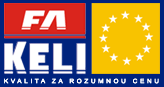 Výstavba rodinných domůNaše firma provádí kompletní dodávku obytnych a občanskych staveb, oddrobnych stavebních prací až po realizaci nízkoenergetickych staveb na klíč adřevostaveb. Námi použité materiály na stavbu domu jsou prvotřídní kvality, sohledem na tepelnou úsporu, zaručující komfort bydlení. Pomůžeme vám svřízením všech dokumentů potřebnych ke stavebnímu povolení a zajistímefinancování vaší stavby. Vytvoříme vám zcela individuální projekt na základě vašichpotřeb.▪ rodinné domy▪ dřevostavby▪ nízkoenergetické domy na klíč▪ garáže, brány, ploty▪ chatyRekonstrukce domů a bytůNabízíme rekonstrukci domů a bytů, vyměnu oken, dveří, pokládku podlah,realizaci krbů, opravu fasády i zateplení domu.Dřevostavby a stolařské práceZabyváme se vystavbou nízkoenergetickych domů. Samozřejmostí jsou vysokéužitné vlastnosti staveb, jejichž tepelné izolační vlastnosti překračují normy ČSN730540-2. Za použití kvalitních materiálů a proesionálního řemeslného zpracovánízůstávají prořizovací ceny domu stále nízké. Vnitřní plochu jsme schopni kompletněvybavit na míru. Umíme vyrobit kuchyňské linky, vestavěné skříně, obávací stěny iatypicky nábytek dle prostror a specivikace zákazníka.Koupelny a rekonstrukceNabízíme komplexní servis od grafického návrhu, včetně vybourání původníhoumakartového jádra. Stěny obvykle provádíme vyzdívkou z Ytongu, provedemenovou montáž přívodu a odpadu vody, včetně nové elektroinstalace. Stropymůžeme na přání zákazníka ukončit sádrokartonovou konstrukcí s úspornymi LEDbodovkami. Dle dispozic zákazníka položíme obklady, dlažbu, namontujeme novézařizovací předměty (vanu, sprchovy kout, WC) a předáme novou koupelnuzákazníkovi za velmi krátké časové období.3D vizualizaceZa poplatek vám zajistíme 3D vizualizaci vašeho projetktu.Poskytujeme možnost 3D vizualizace rekonstrukce bytu, koupelen, kuchyní čirodinnych domů.Zahrady a pokládka zámkové dlažbyNa pozemcích provádíme zemní práce jako např. vykopy pro pokládku potrubí,hloubení základů pro rodinné domy, terénní úpravy kolem domů a odvážíme ipřebytečnou zeminu. Položíme vám novou zámkovou dlažbu a utvoříme chodníky,terasy, přístřešky pro auta, příjezdové cesty a vjezdy do garáží. Na vaši zahraděvám zhotovíme opěrnou zídku, zpevníme plochu ve svahu a položíme palisády.Stavíme zděné ploty s volitelnou vyplní a posuvné brány na dálkové ovládání. Probytové domy zhotovujeme i stání pro auta ze zámkovych dlažeb.Revitalizace panelových domůPro bytové domy nabízíme kompletní údržbářské práce (vodoinstalace, elektro,topenářské a plynařské práce), včetně provádní revizí plynu a elektra. Zezednickych prací vám dům zateplíme, zhotovíme novou omítku či provedeme nátěrfasády, včetně vyměny oken a vstupních dveří. Rovněž provádíme izolaci domuproti vlhkosti.Městské a státní zakázkyMáme bohaté zkušenosti jak u městskych, tak státních zakázek.Revize plynových kotlůProvádíme revize plynovych kotlůFinancováníZajistíme vám financování vaší rekonstrukce hypotékou s nejvyhodnější úrokovousazbou na truhu.Sjednáme vám také stavební spoření, včetně rychlého meziúvěru k financovánírekonstrukce.Finanční poradenství nabízíme jak pro občany, družstva, tak i prospolečenství vlastníků bytů v domě.Bonusy - připravili jsme pro vás hodnotné bonusyPři zakázce nad 20.000,- Kč bez DPH obdrží zákazník dárkovou poukázkuv hodnotě 500 Kč (kadeřnictví, kosmeticky salón,restaurace, sportovní vyžití – dlevyběru).Při zakázce nad 40.000,- Kč bez DPH obdrží zákazník voucher od makléřskéspolečnosti na právní ochranu vaší až 4-členné rodiny po dobu 1 roku.Při zakázce nad 200.000,- Kč bez DPH obdrží zákazník zážitkovy poukaz dlevyběru v hodnotě 5.000,- Kč, včetně právní ochrany až 4-členné rodiny po dobu 1roku.